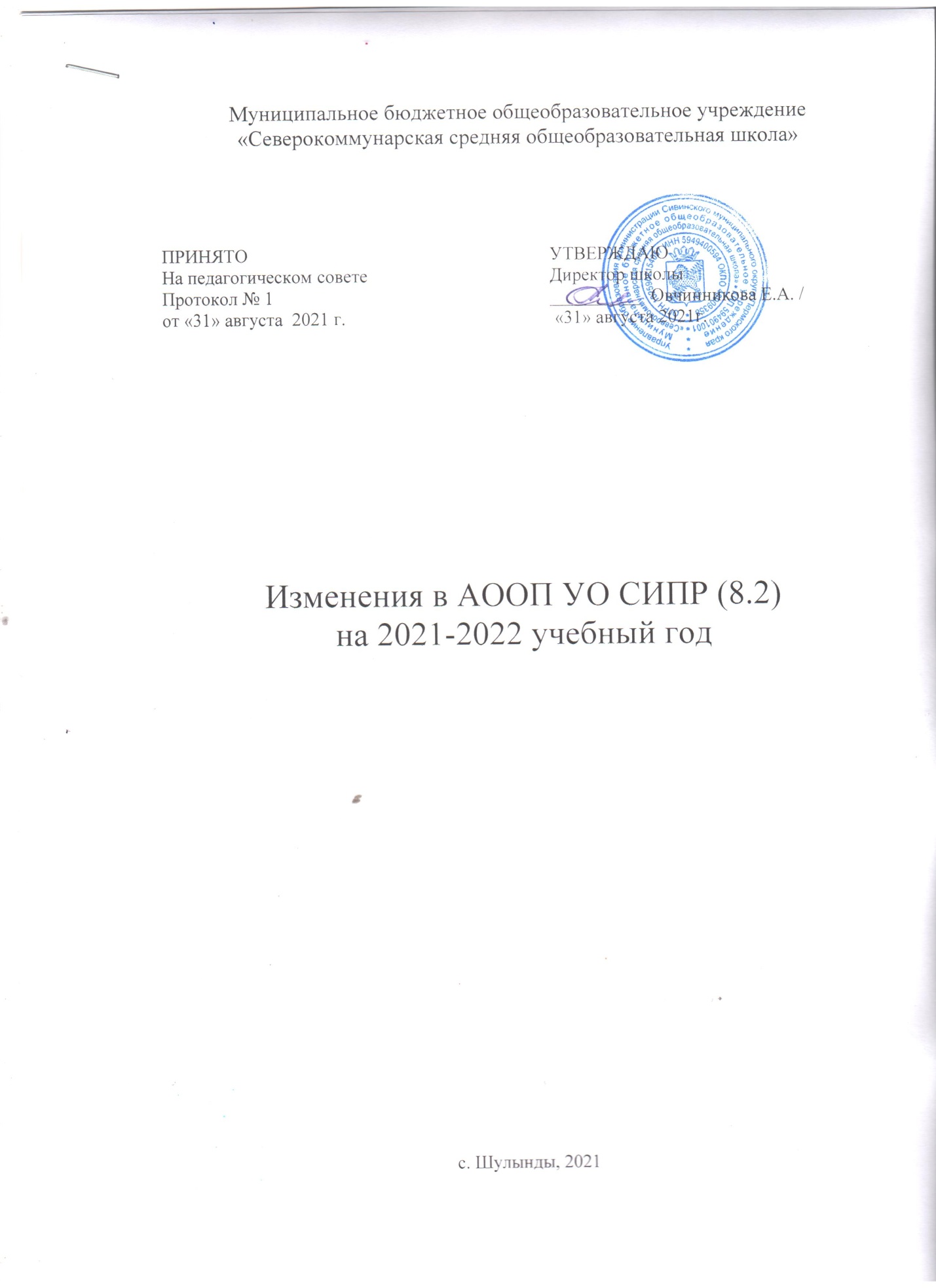 Муниципальное бюджетное общеобразовательное учреждение«Северокоммунарская средняя общеобразовательная школа»Изменения в АООП УО СИПР (8.2)на 2021-2022 учебный годс. Шулынды, 2021Раздел 3. Организационный разделГодовой календарный учебный графикУчебный план МБОУ «Северокоммунарская  СОШ» на 2021-2021 учебный год обеспечивает выполнение гигиенических требований к режиму образовательного процесса, установленных СанПиН 2.4.2.2821-10 «Санитарно-эпидемиологические требования к  условиям и организации обучения в общеобразовательных учреждениях» и предусматривает:5-летний срок освоения АООП для 1-4 классов Продолжительность учебного годадля учащихся 2-9 классов – 34 учебные недели.Продолжительность учебных периодов:4 класса делится на четверти.Продолжительность каникул:В течение учебного года не менее - 30 дней.Летние каникулы не менее – 8 недель.2-9 классыПромежуточная аттестация:Промежуточная аттестация в 4 классе проводится с учетом индивидуальных достижений обучающихся в течение учебного года:-   по четвертям и за учебный год по всем предметам учебного плана, на изучение которых отводится не менее 1 учебного часа в неделю;- по полугодиям и за учебный год по всем предметам учебного плана, на изучение которых отводится менее 1 учебного часа в неделю.Форма проведения промежуточной аттестации в 4 классе по четвертям и полугодиям – выведение средневзвешенных текущих отметок за соответствующий период, округленных по правилам математического округления.Форма проведения промежуточной аттестации за учебный год – выведение среднего арифметического четвертных или полугодовых отметок, округленных по правилам математического округления.Сроки промежуточной аттестации: по окончанию соответствующего аттестационного  периода.Ликвидация академической задолженности до 1 октября 2022 года.Продолжительность учебной недели:4 класс – пятидневная учебная неделя.Максимальная аудиторная нагрузка обучающихся соответствует нормативным требованиям СанПиН 2.4.2.2821-10 «Санитарно-эпидемиологические требования к условиям и организации обучения в общеобразовательных учреждениях» и составляет:Для обучающихся по АООП (УО):Обучение осуществляется в одну смену.Начало занятий с 09 часов 00 минут.Продолжительность уроков обучающихся с ОВЗ – 40 минут.Основное общее образование  для учащегосяс умеренной умственной отсталостью (СИПР) 2 вариант, 4 класс.(в условиях обучения на дому) Индивидуальный  учебный  план  по адаптированной  основной  образовательной программе для учащегося  с умеренной умственной отсталостью (СИПР) 2 вариант, 4 класс в условиях обучения на дому.         Учебный план индивидуального обучения на дому позволяет реализовать образовательные программы, разработанные на базе основных образовательных программ, с учетом состояния здоровья ребенка, рекомендаций врачей, МПК, индивидуальных психофизических, возрастных и других особенностей учащихся.        При организации учебного процесса индивидуального обучения на дому необходимо учитывать индивидуальные возможности уч-ся. В связи с этим, данный учебный план следует считать базовым. Возможны изменения содержания, в рамках заданных пожеланий законных представителей (родителей), но не противоречащие «Закону об образовании РФ». Основным принципом организации индивидуального обучения на дому детей с проблемами здоровья является обеспечение щадящего режима проведения занятий. Содержание обучения направлено на социализацию, коррекцию личности и познавательных возможностей обучающегося.         На первый план выдвигаются задачи, связанные с приобретением элементарных знаний, формированием практических общеучебных знаний и навыков, обеспечивающих относительную самостоятельность детей в быту, их социальную адаптацию, а также развитие социально значимых качеств личности. Особенности учебного планаПредметная область: «Язык и речевая практика», включает в себя предмет «Речь и альтернативная коммуникация», которая состоит из следующих разделов:             Раздел «Коммуникация». Установление контакта с собеседником: установление зрительного контакта с собеседником, учет эмоционального состояния собеседника. Реагирование на собственное имя. Приветствие собеседника звуком (словом, предложением). Привлечение к себе внимания звуком (словом, предложением, поднятой рукой). Выражение своих желаний звуком (словом, предложением). Выражение согласия (несогласия) звуком (словом, предложением). Ответы на вопросы словом (предложением). Прощание с собеседником звуком (словом предложением).             Раздел «Развитие речи средствами вербальной и невербальной коммуникации». Понимание простых по звуковому составу слов.  Узнавание и различение имен членов семьи, учащихся класса, педагогов. Понимание слов, обозначающих предмет. Понимание обобщающих понятий. Понимание слов, обозначающих действие предмета. Понимание слов, обозначающих признак предмета (цвет, величина, форма). Называние и употребление отдельных звуков, звукоподражаний, звуковых комплексов. Называние и употребления простых по звуковому составу слов. Называние собственного имени. Называние имел членов семьи. Называние употребления слов обозначающих предмет. Называние обобщающих понятий. Называние и употребление слов, обозначающих число, количество предметов. Пересказ небольшого текста. Составление рассказа по серии сюжетных картинок.           Раздел «Чтение и письмо». Узнавание (различение) образов графем (букв). Графические действия с использование элементов графем: обводка, штриховка, печатание букв, написание прописных букв. Списывание слов и текстов. Самостоятельная запись букв, слов и предложений. Узнавание звука в слоге, слове. Соотнесение звука с буквой. Узнавание графического изображения буквы. Называние буквы. Чтение слога, слова, предложения, текста.Предметная область Математика, состоит из учебного предмета « Математические представления» является одним из важных общеобразовательных предметов в образовательных организациях, осуществляющих обучение учащихся с умственной отсталостью (интеллектуальными нарушениями). Обучение предмету «Математические представления» носит практическую направленность, связано с другими учебными предметами, жизнью, готовить учащихся к овладению трудовыми знаниями и навыками, учит использованию математических знаний в нестандартных ситуациях.Основной целью обучения математическим представлениям  является подготовка обучающихся этой категории к жизни в современном обществе и овладение доступными профессионально-трудовыми навыками.Предметная область «Окружающий мир»,  состоит из предметов:1. «Окружающий природный мир», цель обучения – формирование представлений о живой и неживой природе, о взаимодействии человека с природой, бережного отношения к природе. 2.«Человек» . Приобщение ребенка к социальному миру начинается с развития представлений о себе. Становление личности ребенка происходит при условии его активности, познания им окружающего мира, смысла человеческих отношений, осознания себя в системе социального мира. Социальную природу «я» ребенок начинает понимать в процессе взаимодействия с другими людьми, и в первую очередь со своими родными и близкими. Цель обучения – формирование представления о себе самом и ближайшем окружении.В программе присутствуют следующие разделы: представления о себе, семья, гигиена тела, туалет, одевание и раздевание, прием пищи. 3.Домоводство , осуществляет обучение ребенка с умственной отсталостью,  ведению домашнего хозяйства является важным направлением подготовки к самостоятельной жизни. Благодаря занятиям по домоводству реализуется возможность посильного участия ребенка в работе по дому, воспитывается потребность устраивать свой быт в соответствии с общепринятыми нормами и правилами. Овладение простейшими хозяйственно – бытовыми навыками  не только снижает зависимость ребёнка от окружающих, но и укрепляет его уверенность в своих силах. Освоенные действия ребенок может в последующем применять как в быту, так и в трудовой деятельности. Так, например, занятия по уборке помещений и территории актуальны для формирования бытовой деятельности детей и перспективны для получения в будущем работы в качестве дворника или уборщицы.        Программа по домоводству включает следующие разделы: «Покупки», «Уход за вещами», «Обращение с кухонным инвентарем», «Приготовление пищи»», «Уборка помещений и территории».4. Окружающий социальный мир.Цель образовательно-коррекционной работы с учетом специфики учебного предмета: формирование представлений о человеке, его социальном окружении, ориентации в социальной среде и общепринятых  правилах поведения.Задачи программы:знакомство с явлениями социальной жизни (человек и его деятельность, общепринятые нормы поведения);  формирование        представлений о предметном мире, созданном человеком (многообразие,  функциональное назначение окружающих предметов, действия с ними).     В соответствии с требованиями ФГОС к АООП для обучающихся с умеренной, тяжелой, глубокой умственной отсталостью,  результативность обучения каждого обучающегося оценивается с учетом особенностей его психофизического развития и особых образовательных потребностей. Программа представлена следующими разделами: «Продукты питания», «Предметы быта», «Школа», «Предметы и материалы,  изготовленные человеком»,  «Город», «Транспорт», «Страна», «Традиции и обычаи».         Предметная область Искусство состоит из интегрированных уроков музыки и изобразительного искусства по 0,5 часа .  Предметная область Физическая культура включает в себя    Адаптивную физкультуру . Содержание программного материала уроков состоит из базовых основ физической культуры и большого количества подготовительных, подводящих и коррекционных упражнений. Объем каждого раздела программы рассчитан на то, чтобы за отведенное количество часов обучающиеся могли овладеть основой двигательных навыков и умений.В программу включены следующие разделы:Теория. Основы знаний.Легкая атлетика.Общеразвивающие и корригирующие упражнения. Построения и перестроения. Оздоровительная и корригирующая гимнастика.Лыжная подготовка.Коррекционные подвижные игры, элементы спортивных игр и эстафеты.В  раздел программы  «Теория. Основы знаний» вошли общие сведения теоретического характера, которые излагаются во время урока при изучении того или иного раздела программы.В раздел программы  «Легкая атлетика» включены различные виды бега, прыжков, метаний.В  раздел программы  «Общеразвивающие и корригирующие упражнения. Построения и перестроения. Оздоровительная и корригирующая гимнастика» вошли специально подобранные упражнения, направленные на коррекцию тех или иных отклонений в физическом развитии и психомоторики.В  раздел программы  «Лыжная подготовка» вошли упражнения на освоение ходьбы на лыжах без палок и с палками. Спуск с горки и подъем в гору.В  раздел программы  «Коррекционные подвижные игры, элементы спортивных игр и эстафеты» включены подвижные игры, направленные на коррекцию нарушенных функций, игры, направленные на развитие координационных способностей, пространственной ориентировки, на формирование зрительно – моторной координации на совершенствование функции дыхания, элементы спортивных игр (настольный теннис, баскетбол, футбол, пионербол)Основной формой занятий по физической культуре является урок, состоящий из четырех основных частей; вводной, подготовительной, основной и заключительной. На уроке применяются специальные педагогические приёмы, направленные на коррекцию умственной отсталости учеников: анализ выполнения своих  движений и товарищей, выполнение упражнений по словесной инструкции, усвоение названий движений и исходных положений, расширение словаря, запоминание комбинаций упражнений, различение движений по темпу, объёму, усилию, ритмуПрактическое содержание программы включает в себя комплексы упражнений, направленные на укрепление мышц спины, брюшного пресса, укрепление мышц плечевого пояса, мышц опорно-двигательного аппарата, на развитие правильного дыхания, на развитие внимания, упражнения на координацию движений, лечение и профилактику ожирения.ПРИНЯТЫНа педагогическом совете Протокол № ___от «____» ___________20__г.УТВЕРЖДАЮ Директор школы__________  Овчинникова Е.А. / «____» ___________20__г.Учебный периодДатаДатаПродолжительностьПродолжительностьУчебный периодНачалоОкончаниеКоличество учебных недельКоличество рабочих дней1 четверть01.09.202129.10.20218,6432 четверть08.11.202129.12.20217,6383 четверть10.01.202222.03.202210504 четверть30.03.202227.05.20227,839Итого в учебном годуИтого в учебном годуИтого в учебном году34170Каникулярный периодДатаДатаПродолжительность в календарных дняхКаникулярный периодНачалоОкончаниеПродолжительность в календарных дняхОсенние каникулы30.10.202107.11.20219Зимние каникулы30.12.202109.01.202211Весенние каникулы23.03.202229.03.20227Летние каникулы28.05.202231.08.2022Праздничные дни, не вошедшие в каникулы и выходные23.02.202207.03.202208.03.202202.05.202203.05.202209.05.202210.05.202223.02.202207.03.202208.03.202202.05.202203.05.202209.05.202210.05.20227Выходные дни, не вошедшие в каникулыВыходные дни, не вошедшие в каникулыВыходные дни, не вошедшие в каникулы67ИтогоИтогоИтого195Предметная областьУчебные предметыКол-во часовОбязательная частьОбязательная частьОбязательная часть1.Язык и речевая практика1.1.Речь и альтернативная коммуникация22.Математика2.1.Математические представления13.Окружающий мир3.1.Окружающий природный мир13.Окружающий мир3.2.Человек13.Окружающий мир3.3.Домоводство13.Окружающий мир3.4.Окружающий социальный мир0,54.Искусство4.1.Музыка и движение0,54.Искусство4.2.Изобразительная деятельность0,55.Физическая культура5.1.Адаптивная физкультура0,5Итого:86. Коррекционно-развивающие занятия:6.1.Логопедия16.2.Психология16.3.Дефектология17. Внеурочная деятельность4Итого:15